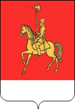 КАРАТУЗСКИЙ РАЙОННЫЙ СОВЕТ  ДЕПУТАТОВР Е Ш Е Н И Е       08.11.2022                        с. Каратузское                          №16-162 О согласовании перечня  имущества подлежащего передаче  из государственной собственности Красноярского края в  муниципальную собственность  Муниципального образования «Каратузский район» Красноярского краяВ соответствии с Федеральным законом от 06.10.2003 №131-ФЗ «Об общих принципах организации местного самоуправления  в Российской Федерации»,  статьей 7 Закона  Красноярского края от 04.12.2008  № 7-2542 «О регулировании земельных отношений в Красноярском крае»,  приказом агентства по управлению государственным имуществом Красноярского края от 11.10.2022 № 08-1004п, руководствуясь Уставом  Муниципального образования «Каратузский район» Красноярского края, Каратузский районный  Совет депутатов, РЕШИЛ:1. Согласовать     перечень  имущества, подлежащего передаче из государственной  собственности Красноярского края в муниципальную  собственность  Муниципального образования «Каратузский район» Красноярского края,  согласно приложению.2.Контроль за исполнением настоящего решения возложить на постоянную депутатскую комиссию по  законности  и охране общественного порядка (А. В. Бондарь).        3.Решение вступает в силу в день,  следующий за днем его официального опубликования в  периодическом печатном издании «Вести Муниципального образования «Каратузский район»».Переченьимущества подлежащего передаче из государственной  собственности Красноярского края в  муниципальную собственность  Муниципального образования «Каратузский район» Красноярского краяИ.о. председателя районного Совета депутатов____________ М.А. Фатюшина      Глава района      _____________ К.А. Тюнин                                  Приложение к решению                                   Каратузского районного                                   Совета депутатов                                   от 08.11.2022  №16-162№п/пПолное наименование предприятия, учреждения,наименование имуществаЮридический адреспредприятия, учреждения, адрес местонахождения имуществаБалансовая стоимость имущества по состоянию на 01.01.2022 года( тыс.  руб.)Назначение (специализация)имуществаИндивидуализирующие характеристикиимущества( инвентарный номер,кадастровый номер, площадь, протяженность, идентификационный номер)1234561Земельный участокКрасноярский край, Каратузский район, с. Каратузское, ул. Ленина4735,3Земли населенных пунктов 24:19:0102009:1103 площадь35639, кв. м.итого4735,3И.о. председателя районного Совета депутатов____________ М.А. Фатюшина      Глава района      _____________ К.А. Тюнин